 CASS Studies ISSN NO: 2581-6403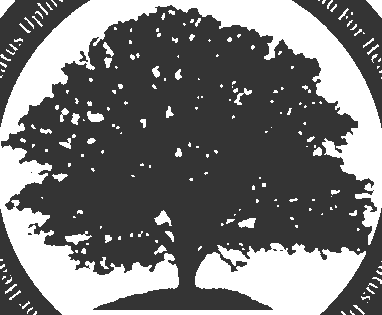 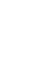 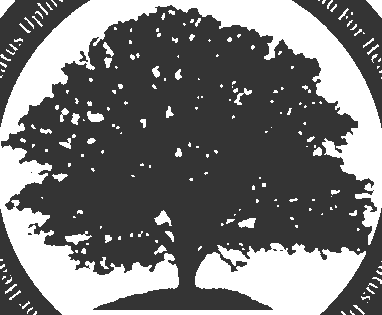 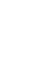 I/WE WANT TO SUBSCRIBE “COMPREHENSIVE ADVANCED SPECIFIC SUMMARISED STUDIES       (FOR ARCHITECTURE STUDIES )” (CASS STUDIES), PLEASE ACCEPT MY/OUR SUBSCRIPTION APPLICATION WITH FOLLOWING PARTICULARSPLEASE SEND US THE FILLED FORM WITH REQUISITE FEES AT FOLLOWING ADDRESSAddress: Bureau For Health And Education Status Upliftment55/20, Rajat Path, Mansarovar,Jaipur, Rajasthan, India, Pin :302020Contact: 0141-2783681, 09636348191, 07976447983E-Mail: support@heb-nic.in, serviceheb@gmail.comWebsite: www.heb-nic.in